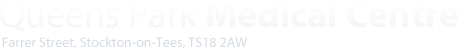 Patient Online: Registration form Access to GP online servicesI wish to have access to the following online services (tick all that apply):Application for online access to my medical recordI wish to access my medical record online and understand and agree with each statement (please tick)For practice use onlySurnameFirst nameDate of birthAddressPostcodeEmail addressTelephone numberMobile numberBooking appointmentsRequesting repeat prescriptionsAccessing my medical record I have read and understood the information leaflet  provided by the practiceI will be responsible for the security of the information that I see or downloadIf I choose to share my information with anyone else, this is at my own riskI will contact the practice as soon as possible if I suspect that my account has been accessed by someone without my agreementIf I see information in my record that it not about me, or is inaccurate I will log out immediately and contact the practice as soon as possibleSignatureDateIdentity verified through(tick all that apply)Vouching Vouching with information in record    Photo ID Proof of residence Name of verifierDate